F LYWOO Vampire V2-HD 5inch FPV Freestyle Drone BNF MANUAL 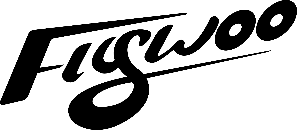 Instructions:Default UARTS port Settings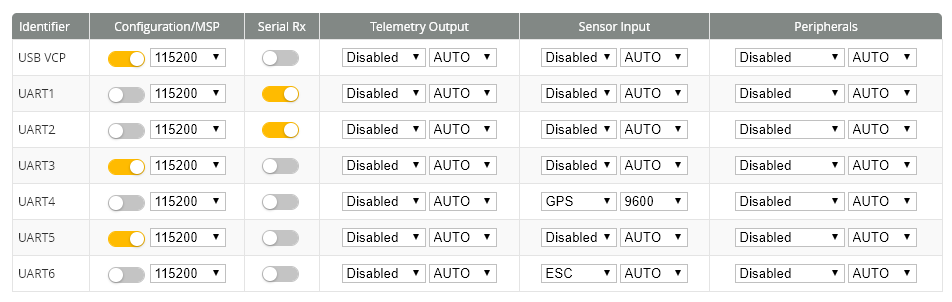 2. Setting motor direction, connect usb, use BLHeliSuite software to set direction and calibrates the throttle.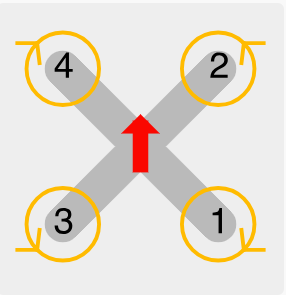 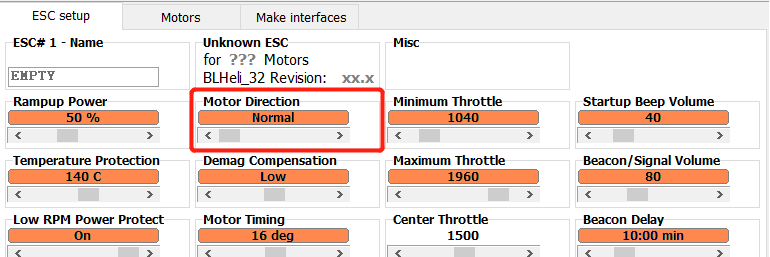 3. Wiring diagram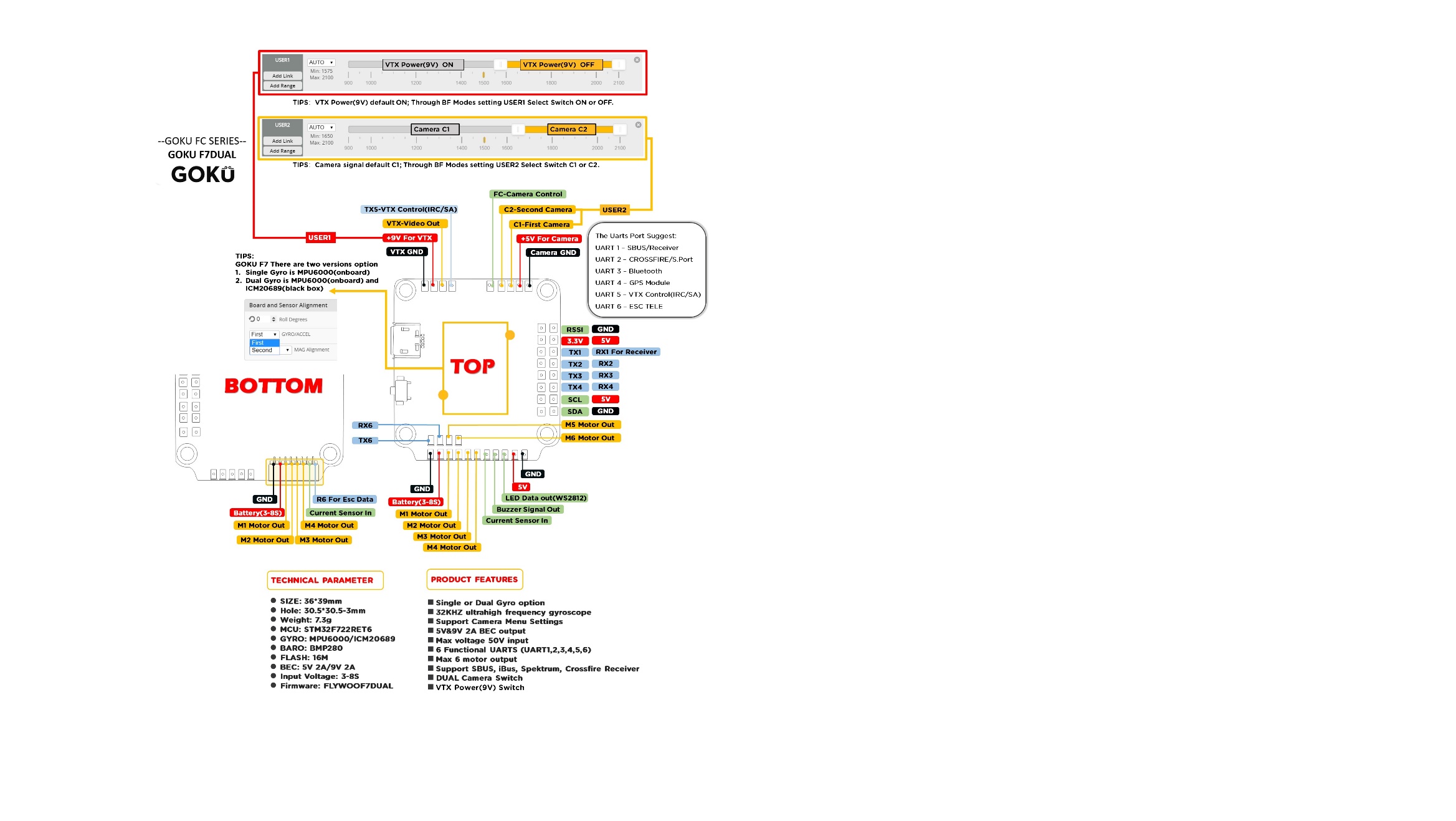 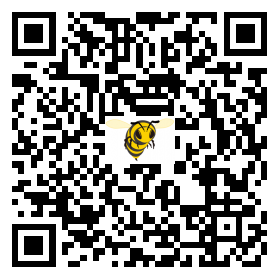 